ВНИМАНИЕ: ГРИПП И ОРВИ!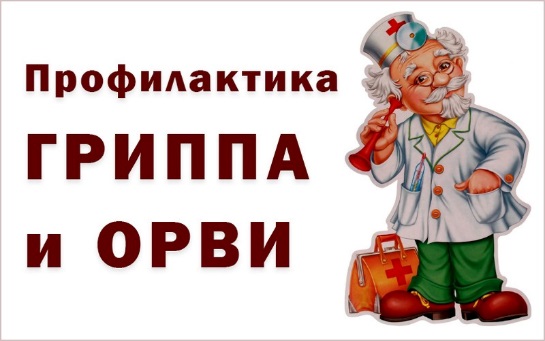 С наступлением холодного  времени года  распространяются различные вирусные инфекции. Наибольшее распространение получили вирус  гриппа и ОРВИ. Вирус гриппа легко передается от человека к человеку и вызывает респираторные заболевания разной тяжести. Тяжесть заболевания зависит от целого ряда  факторов, в том числе от общего состояния организма и возраста.Предрасположены к заболеванию пожилые люди, маленькие дети, люди, страдающие хроническими заболеваниями и с ослабленным иммунитетом.Уважаемые студенты! Для профилактики вирусных сезонных заболеваний соблюдайте следующие правила: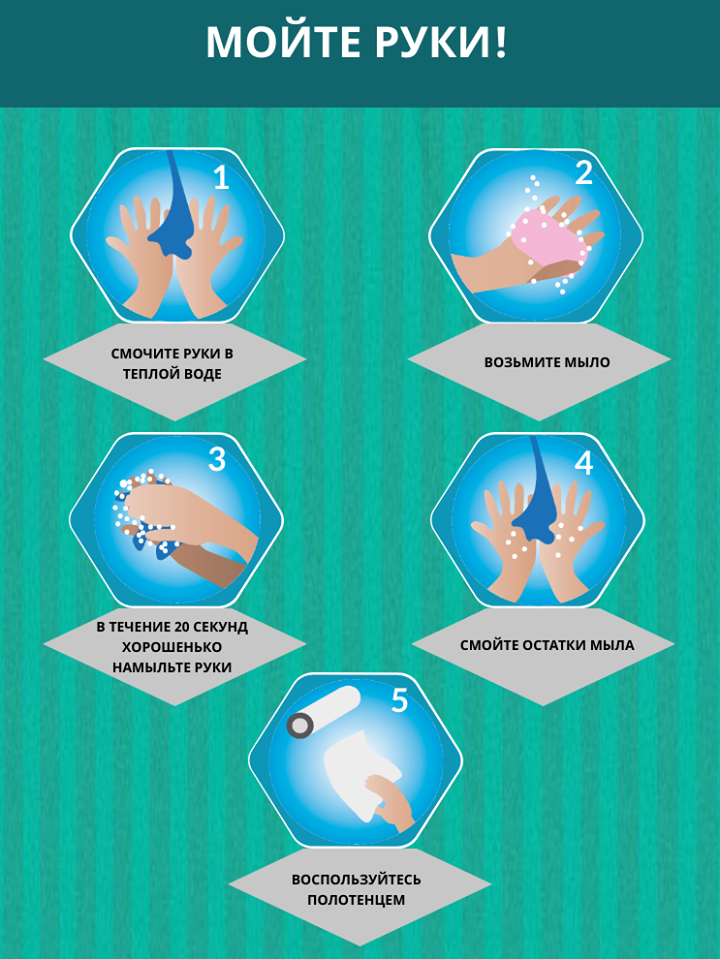 ПРАВИЛО 1. МОЙТЕ РУКИЧасто мойте руки с мылом;Чистите и дезинфицируйте поверхности, используя бытовые моющие средства;Гигиена рук – это важная мера профилактики распространения гриппа. Мытье с мылом удаляет и уничтожает микробы. Если нет возможности помыть руки с мылом пользуйтесь спирт содержащими или дезинфицирующими салфетками.Чистка и регулярная дезинфекция поверхностей (столов, дверных ручек, стульев и др.) удаляет и уничтожает вирус.ПРАВИЛО 2. СОБЛЮДАЙТЕ РАССТОЯНИЕ И ЭТИКЕТ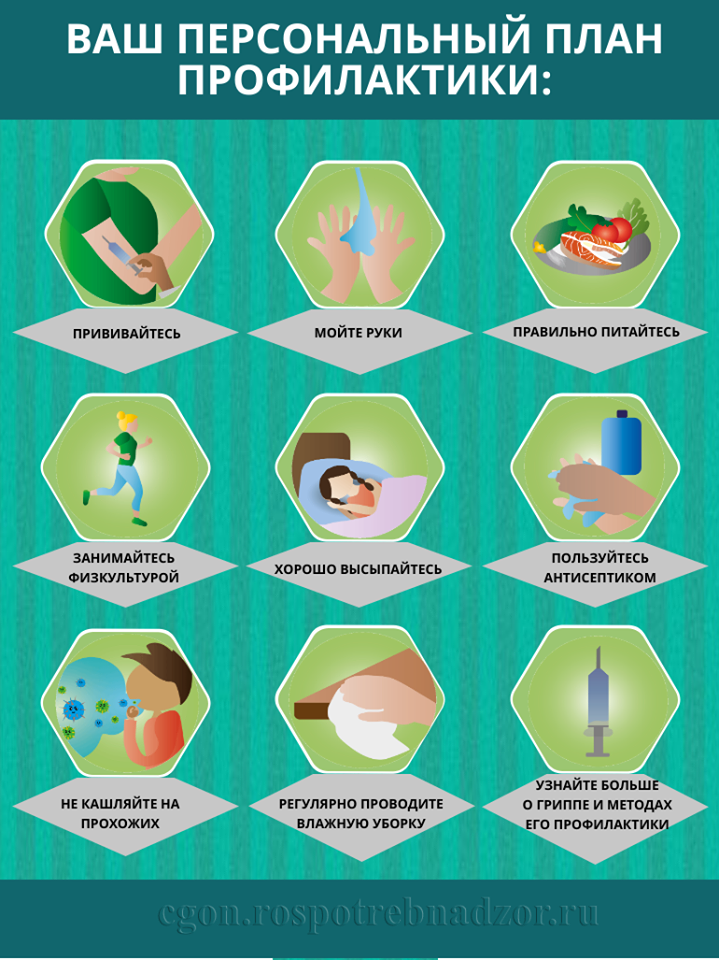 Избегайте близкого контакта с больными людьми. Соблюдайте расстояние не менее одного метра от больных.Избегайте поездок и многолюдных мест.Прикрывайте нос и рот платком при чихании или кашле.Избегайте трогать руками глаза, нос или рот. Гриппозный вирус распространяется этими путями.Не сплёвывайте в общественных местах.Надевайте маску или используйте другие подручные средства защиты, чтобы уменьшить риск заболевания.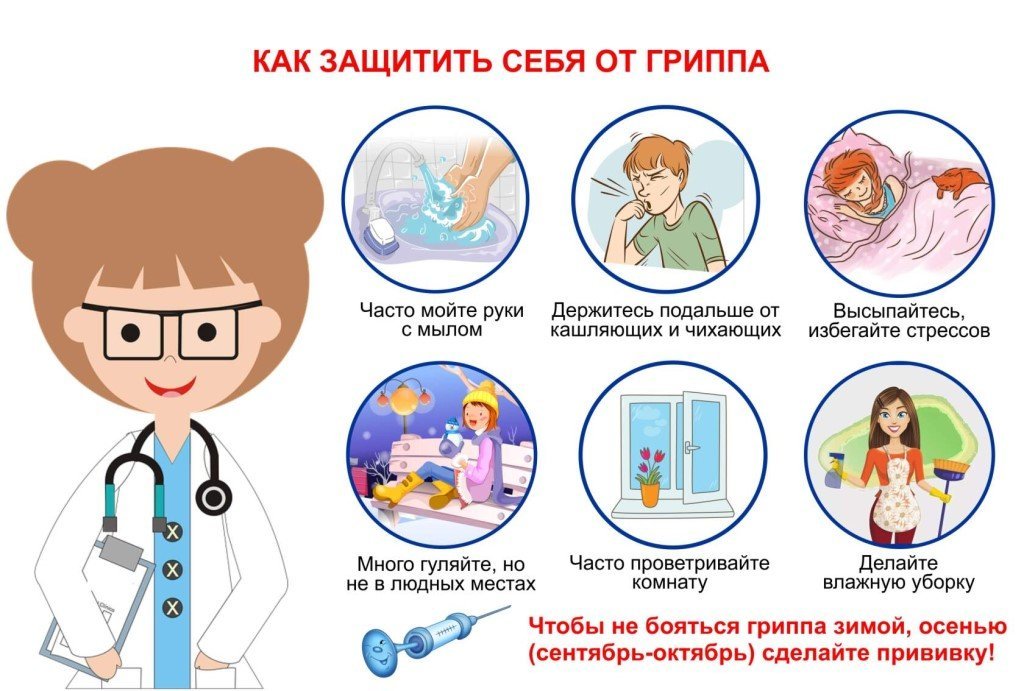 ПРАВИЛО 3. ВЕДИТЕ ЗДОРОВЫЙ ОБРАЗ ЖИЗНИЗдоровый образ жизни повышает сопротивляемость организма к инфекции.Соблюдайте здоровый режим, включая полноценный сон, потребление пищевых продуктов богатых белками, витаминами и минеральными веществами, физическую активность.КАКОВЫ СИМПТОМЫ ГРИППА:- высокая температура тела;- кашель;- насморк;- боль в горле;- головная боль;- учащенное дыхание;- боли в мышцах.Характерной особенностью гриппа является  -  ОСЛОЖНЕНИЯ. Среди осложнений лидирует первичная вирусная пневмония. Ухудшение состояния при вирусной пневмонии идёт быстрыми темпами, развивается дыхательная недостаточность.БЫСТРО НАЧАТОЕ ЛЕЧЕНИЕ СПОСОБСТВУЕТ ОБЛЕГЧЕНИЮ СТЕПЕНИ ТЯЖЕСТИ БОЛЕЗНИ.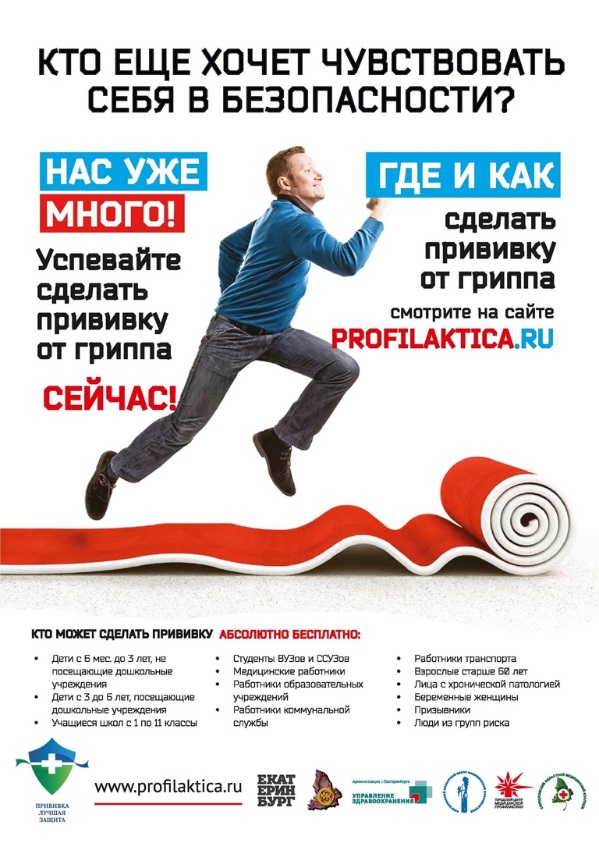 ВАКЦИНАЯ – ЛУЧШЕЕ СРЕДСТВО ПРОТИВ ГРИППА!ПРИВИВАЙТЕСЬ ОТ ГРИППА ВОВРЕМЯ. ЛУЧШЕЕ ВРЕМЯ СЕНТЯБРЬ – НОЯБРЬ МЕСЯЦ. БУДЬТЕ ЗДОРОВЫ!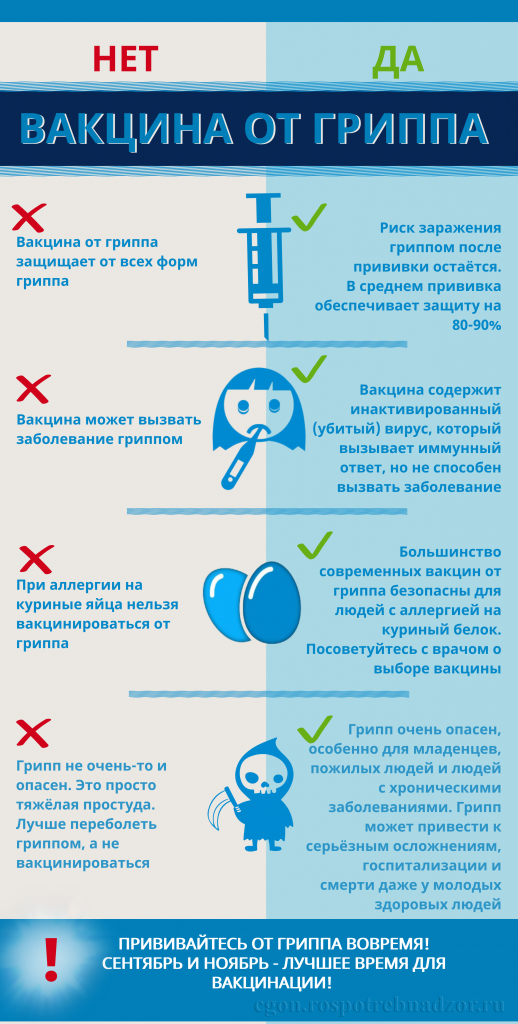 